   «Құмай негізгі мектебі» ММДенсаулық күніне байланысты өткізілген іс-шаралар бойынша есеп беру 2017-2018  оқу  жылы Қыркүйектің 6-сы  күні Денсаулық күніне байланысты «Дені саудың-жаны сау» тақырыбында 1-9 сынып аралығында сайыс өткізілді.  Сайыстың негізгі мақсаты оқушыларды салауатты өмір салтын ұстануға тәрбиелеу. 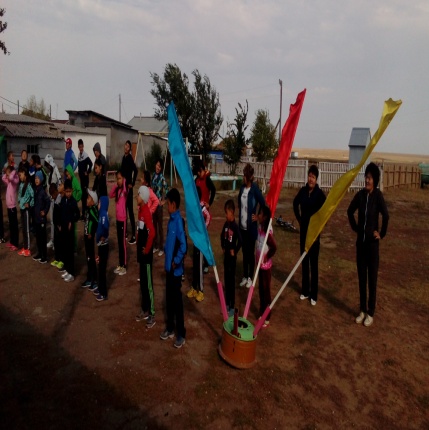 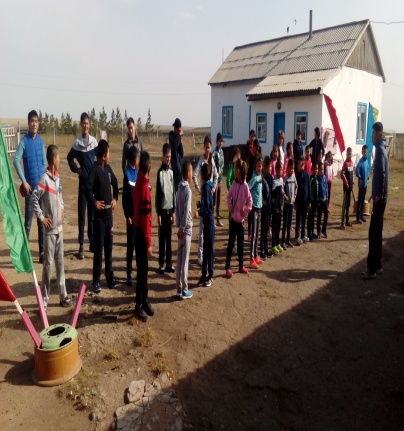 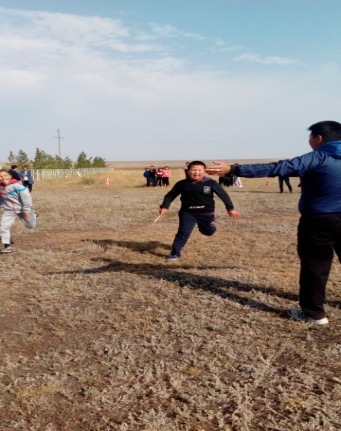 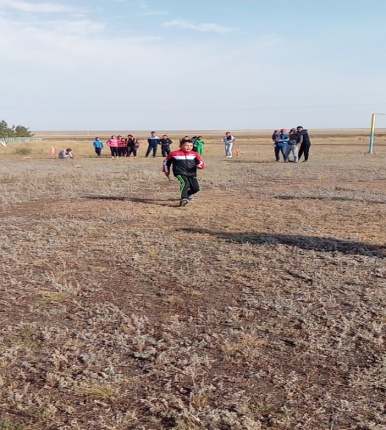 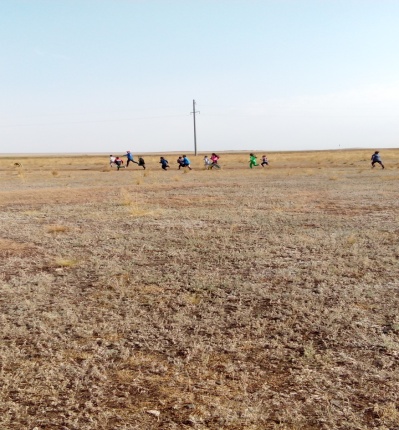 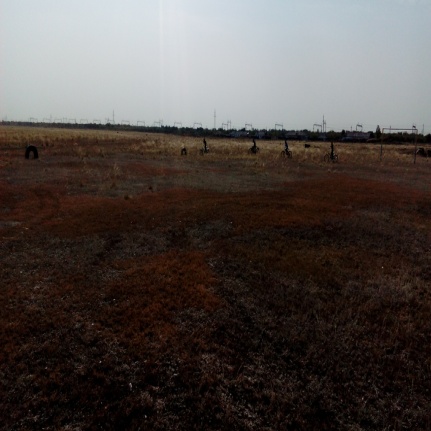 Тәрбие ісінің орынбасары:	Мұса Е.          